PHP Excises BasicsWrite a script that displays your name on the screenWrite a script to display your name on ﬁrst line and surname on the second line.Write a script that declares three variables of int type and assign any values to them. Display values of these variables. Write a script to add three numbers. Numbers are generated through random function.Write a script to calculate simple interest.Write a script to calculate square of a number.Write a script to swap two integers.Write a script to swap two integers without using third variable.Write a script to calculate area of a circle.Write a script to calculate area of three different diagrams. Write three functions to calculate area of circle, rectangle and triangle. (implement Function )Write a script to add numbers given through Random() function. To implement it make a function add() which can take two, three or four arguments. (use default arguments)Write a function to merge two arrays of different size.Write a function average using default arguments to calculate average of two, three or four values.Write a function fact() to calculate factorial of a given number and return the result.Write a script to display Pascal triangle. In order to calculate values for pascal triangle, deﬁne functions combi() and fact() to calculate combination and factorial. User will enter number of rows to be displayed of Pascal triangle. (Take something return something)Write a function to calculate area of circle. (Take something return something)Write a function to check whether a given number is prime or not. Function returns 1 if the number is prime and return 0 otherwise. (Take something return something)Write a function to ﬁnd greatest among three numbers. (Take something return something)Write a recursive function to calculate sum of N natural numbers. (Take something return something)Write a recursive function to calculate sum of squares of ﬁrst N natural numbers.(Take something return something)Write a recursive function to calculate sum of cubes of ﬁrst N natural numbers.(Take something return something)Write a recursive function fact to calculate factorial. (Take something return something)Write a recursive function Fibo to print n numbers of Fibonacci series. (Take something return nothing)Write a recursive function GCD to calculate greatest common divisor of two numbers.Write a function to print system date and time.Write a function to swap two characters. Use this function in your script.Write a script to demonstrate the use of functions from math library such as, sqrt, pow, sin, log, exp, abs, etcWrite a script to ﬁnd greatest among 10 integers. Use array to store integers.Write a script to ﬁnd smallest among 20 integers. Use array to store integers.Write a script to sort an array of 10 integers. Use bubble sort.Write a script to add two matrices of order 3x3 each.Write a script to multiply matrices of order 3x3.Write a script to calculate inverse of matrix of order 3x3.Write a script that uses the following array$w[0] ='r';$w[1] ='o';$w[2] ='t';$w[3] ='a';$w[4] ='t';$w[5] ='o';$w[6] ='r';$w[7] ='s';Your script should display the values that occurred more than once.Write a script to calculate length of string.Write a script to convert string into lower case. Write a script to convert string into upper case.Write a script to copy a string into another char array.Write a script to concatenate a string to another string.Write a script to compare two strings.Write a script to ﬁnd number of vowels in a given string.Write a script to count number of words in a given string.How to remove last character from string using PHP?Write a script to check whether a given string is palindrome or not.Write a PHP function to test whether a number is greater than 30, 20 or 10 using ternary operator.Write a PHP program to convert word to digit.  	Output : zero; three; five; six; eight; one
 	Input: 035681Write a PHP program to remove duplicates from a sorted list.Input: (1,1,2,2,3,4,5,5)
Output: (1,2,3,4,5)Write a PHP program to find the first non-repeated character in a given string.Input: Green
Output: G
Input: abcdea
Output: bWrite a program to create Chess board in PHP using for loop Description: Write a PHP program using nested for loop that creates a chess board.Conditions:You can use html table having width=”400px” and take “30px” as cell height and width for check boxes.Output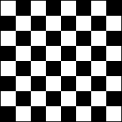 Write a program to calculate Electricity bill in PHPDescription: You need to write a PHP program to calculate electricity bill using if-else conditions.Conditions:For first 50 units – Rs. 3.50/unitFor next 100 units – Rs. 4.00/unitFor next 100 units – Rs. 5.20/unitFor units above 250 – Rs. 6.50/unitYou can use conditional statements.